Stappenplan spreekbeurt groep 6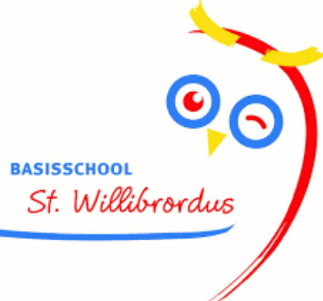 Je gaat een spreekbeurt maken. Dat is erg leuk om te doen! Om ervoor te zorgen dat het een goede spreekbeurt wordt, is het belangrijk dat je van te voren weet hoe je een spreekbeurt moet voorbereiden. Ook is het goed om te weten op welke punten je spreekbeurt wordt beoordeeld. In dit document vertellen wij je meer over deze dingen. Kies een onderwerp  Kies een onderwerp waar je meer over wil weten en waar je iets over wil leren.Bedenk goed waarom je voor dit onderwerp kiest.Maak een woordwebJe weet misschien al meer van het onderwerp dan je denkt. Maak daarom een woordweb van alle dingen die jij al weet. Gebruik hiervoor een blauwe pen/stift. Schrijf het onderwerp van jouw spreekbeurt in het midden.Schrijf er woorden omheen die te maken hebben met jouw onderwerp.Verzamel informatieGa zoeken in boeken (bieb), tijdschriften of op internet.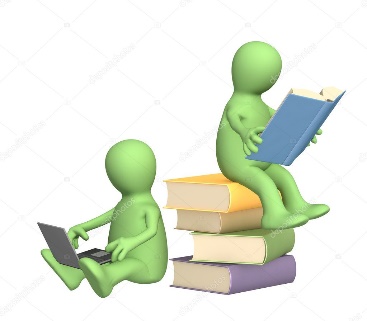 Soms kan je ook ergens informatie aanvragen. Bijvoorbeeld bij een stichting of een bedrijf.Leg je informatie vast in een document of op papier.Lees je verzamelde informatie door en bedenk of je zo voldoende informatie hebt verzameld.Vul je woordweb aan met de nieuwe informatie die je hebt gevonden. Gebruik hiervoor een andere kleur.Schrijf de hoofdstukken  Lees je informatie goed door. Bedenk 6 deelonderwerpen: de belangrijkste punten waarover je gaat schrijven. Maak van ieder deelonderwerp een hoofdstuk. Schrijf de belangrijkste informatie op in je eigen woorden. Zorg ervoor dat je informatie bij het juiste hoofdstuk staat. Zoek plaatjes  Zorg dat je verschillende soorten plaatjes hebt.Geef deze plaatjes een mooi plekje in je werkstuk.Zorg ervoor dat je plaatjes bij het deelonderwerp passen.Materialen  Neem materialen mee die je spreekbeurt kunnen verduidelijken. Denk vooraf goed na wanneer je platen en/ of materialen wil laten zien. Je mag het digibord gebruiken om plaatjes of een filmpje te laten zien. Het filmpje mag maximaal 1,5 minuut duren. Een presentatie (bijv. PowerPoint of Prezi) is niet verplicht in groep 6.Mocht je vragen hebben over het maken van jouw werkstuk of presentatie, dan is er tijdens de inloop tijd om jouw vraag te stellen aan de leerkracht. Deze kan jou dan op weg helpen. TIP! Maak je presentatie in office 365. Dan kun je deze gemakkelijk thuis en op school openen. Oefenen  Maak gebruik van jouw woordweb, of als je het fijner vindt, van een spiekbriefje. Op dit spiekbriefje staan steekwoorden of zinnen. Jouw woordweb of spiekbriefje mag je erbij houden als je de spreekbeurt in de klas gaat houden. Oefen de spreekbeurt thuis een aantal keer en laat iemand meekijken. Maak gebruik van de tips die je dan krijgt.   UitvoeringNeem je woordweb, werkstuk en materialen mee naar school. Het werkstuk lever je in de bij de leerkracht. Hier krijg je nadat alle kinderen geweest zijn een beoordeling van. Het woordweb lever je na jouw spreekbeurt ook in.Wanneer je een presentatie hebt gemaakt, zorg je ervoor dat je spreekbeurt op een usb staat of in office 365.Zet in de pauze je spullen en eventueel je presentatie klaar.Zorg ervoor dat je uitgerust bent en trek kleren aan waar jij je fijn in voelt.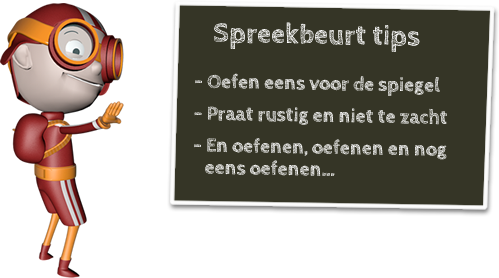 Beoordeling werkstuk Je spreekbeurt wordt door de leerkracht beoordeeld aan de hand van deze punten: Beoordeling spreekbeurt Je spreekbeurt wordt door de leerkracht beoordeeld aan de hand van deze punten: De datum dat ik mijn spreekbeurt ga houden is: ………………………………………….Heel veel succes en plezier tijdens het maken van je spreekbeurt. Mocht je hulp nodig hebben, dan horen wij dit graag.Groetjes,Leerkrachten bovenbouwVoorwoord5Inhoudsopgave5Keuze hoofdstukken15Inhoud hoofdstukken40Bronvermelding5Spelling 15Uiterlijk 15Totaal 100 VoorwoordWaarom heb je dit onderwerp gekozen? Wat weet je er al van?Wat wil je nog leren?InhoudsopgaveHierin noem je de hoofdstukken en paginanummers.Keuze hoofdstukkenKies goede deelonderwerpen bij jouw onderwerp, waarover je genoeg nieuwe informatie kunt geven.Inhoud hoofdstukkenJe werkstuk bestaat uit 6 hoofdstukken. Elk hoofdstuk op een nieuwe pagina.Een hoofdstuk is ten minste één half A4.Bij meerdere afbeeldingen, mag het 1 tot 1,5 pagina worden.BronvermeldingWelke boeken en internetsites heb je gebruikt?Gebruik niet alleen internet, ga ook naar de bibliotheek.Spelling Let op je spelling! Schrijf je werkstuk in je eigen woorden.Gebruik lettertype Arial en lettergrootte 12. Uiterlijk Zorg ervoor dat je werkstuk er aantrekkelijk uitziet, zodat de lezer zin heeft om het te gaan lezen.Denk aan een kaft (onderwerp, naam, datum en groep)De opbouw 5 Tijdsduur 10Materialen 15Duidelijk spreken 20 Uit je hoofd 20De klas inkijken 10 Leerzaam  20Totaal 100 De opbouw Zorg voor een duidelijke inleiding, kern en slot Tijdsduur Je spreekbeurt moet minimaal 5 minuten duren en maximaal 7,5 minuten. De leerkracht houdt de tijd bij. Materialen Gebruik materialen die je helpen om je spreekbeurt duidelijk te maken. Een PowerPoint presentatie is niet verplicht voor leerlingen van groep 5/6.Duidelijk spreken Zorg ervoor dat je niet te snel praat. Praat hard en duidelijk, zodat alle kinderen je kunnen verstaan. Uit je hoofd Gebruik alleen een spiekbrief of woordweb waarop je de belangrijkste woorden en zinnen hebt geschreven.De klas inkijken Kijk zoveel mogelijk de kinderen in de klas aan.Leerzaam  Zorg voor een boeiende spreekbeurt waar de andere kinderen veel van kunnen leren.